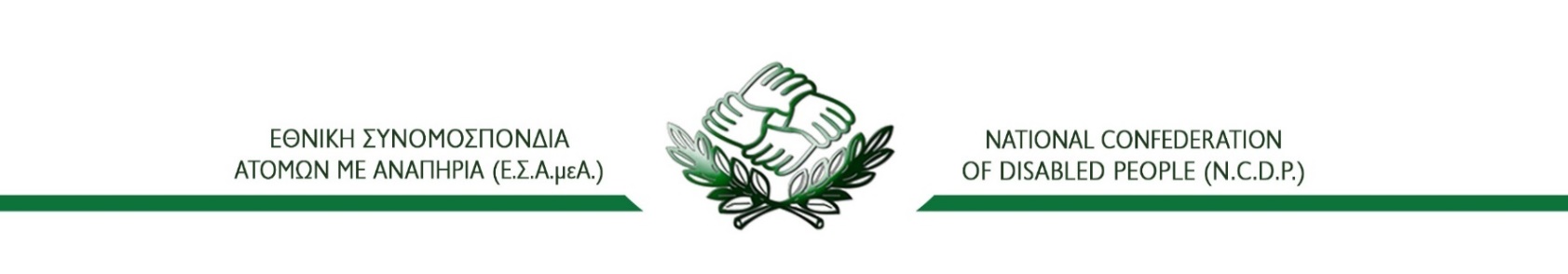 Με το παρόν, θα ήθελα να εκδηλώσω ενδιαφέρον συμμετοχής στην Ενημερωτική Συνάντηση  που διοργανώνει η Ε.Σ.Α.μεΑ. στο πλαίσιο της Δράσης 1.7: «Κινητή μονάδα ενημέρωσης για την ενδυνάμωση των ατόμων με αναπηρία, των ατόμων με χρόνιες παθήσεις και των οικογενειών τους», του Υποέργου 1: «Ενημέρωση / Ευαισθητοποίηση για την προώθηση της εφαρμογής της δικαιωματικής προσέγγισης για την αναπηρία», της Πράξης «Ολοκληρωμένη Υπηρεσία Καταπολέμησης των Διακρίσεων και Προώθησης της Κοινωνικής Ένταξης των Ατόμων με Αναπηρία, των Ατόμων με Χρόνιες Παθήσεις και των Οικογενειών τους που Διαβιούν στην Περιφέρεια της Κεντρικής Μακεδονίας».Η Τεχνική Συνάντηση θα υλοποιηθεί τη Παρασκευή 9 Ιουνίου 2023, από 10:30 έως 12:30, στο ΚΑΠΗ Τερπνής, Τερπνή Σερρών.Δηλώνω ότι:α) είμαι χρήστης αναπηρικού αμαξιδίου:    NAI          OXIβ) επιθυμώ διερμηνεία στην Ελληνική Νοηματική Γλώσσα: ΝΑΙ          OXIγ) επιθυμώ έντυπη έκδοση υποστηρικτικού εγχειριδίου σε μορφή braille:  NAI        OXI                       Υπογραφή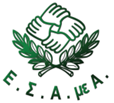 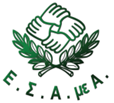 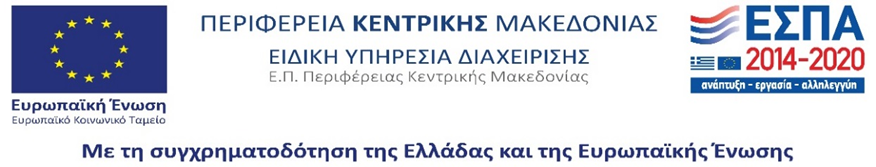 Αίτηση Συμμετοχής σε Συνάντηση με θέμα:«Ενημέρωση & Ενδυνάμωση Ατόμων με Αναπηρία, Χρόνιες Παθήσεις & των οικογενειών τους»Ονοματεπώνυμο: Ιδιότητα:1. Άτομο με αναπηρία,                                      2. μέλος οικογένειας ατόμου με αναπηρία, 3.μέλος οργάνωσης ατόμων με αναπηρία,  4. μέλος Δημοτικού Συμβουλίου,            5. άλλο ……...............................................Τηλέφωνο Επικοινωνίας: Email: Δικαιούχος ΠράξηςΑνάδοχος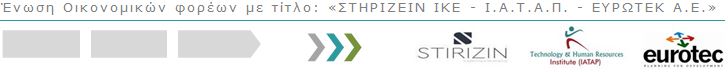 